CURRICULUM VITAE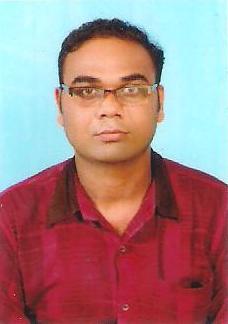 Present Position  :       Dr.Nalini kanta Sahoo,                           M.Pharm, Ph.D                                              Associate Professor                                             Department of pharmaceutical Analysis & Quality Assurance                                             MNR College of Pharmacy,                                             Fasalwadi, Sangareddy,Medak,Telangana                                             PIN-502294                                                   Email: sahoo.nalini@gmail.com                                                    Mobile No. 09550741536, 09396772373External examiner and question paper setter for JSS University,Mysore.Ph.D Guide in Shri Jagdishprasad Jhabarmal Tibrewala University (JJTU) in Dept. of Pharmacy having Regd.No. JJT/2K9/SC/1806Ph.D Guide in Pacific University,Udaipur in Dept.of Pharmacy having Regd.No.PAHERU/DPGS/2015-16/2630-26231Online faculty for Biotecnika Pvt.Ltd, Bangalore,India.Subject matter Expert for James Lind Institute,Hyderabad,IndiaScientific Writer and PhD consultant for Trans Integra Health care Pvt. Ltd, Bhubaneswar, OdishaExecutive Editor for “Journal of Bioanalysis and Biomedicine” OMICS GroupsSection Editor for “Annals of Chromatography and   Separation Techniques” an International journal of U.S.ASection Editor for “Advances in Biomedicine and Pharmacy”Section Editor for “Indian E-Journal of Pharmaceutical Sciences”Section Editor for “World Journal of Publisher” Advisory Editor for “Journal of Scientific Research in Allied Sciences. 
An International Journal Associate Editor for “International journal of Pharmaceuticals Analysis”Editor for “International Journal of Medicine and Pharmaceutical Sciences” Editor for “Journal of Progressive Research in Chemistry”Editor for “Journal of Pharmaceutical and Biological Sciences”Editor for “EC Pharmaceutical Science Journal“ Editor for “Journal of Harmonized Research in Pharmacy”Editor for “Austin Journal of Analytical and Pharmaceutical Chemistry”Editor for “ Pharmacy and Pharmacology Journal”                                                   Reviewer for: Springer PlusActa ScientificaInternational Journal of Pharmacy and Pharmaceutical SciencesAfrican Journal of Pharmacy and PharmacologyScientific & Academic Publisher 2.   Permanent Address	        :    Balarampur (Samagolo square)                                                             Near, Akhandalamani temple                                                             P.o – Kujanga                                                              Dist- Jagtsinghpur                                                             State – Orissa3.   Personal information                    :Father’s name                         : Sri Karuna Kar SahooDate of Birth 		            : 14th June, 1982Gender 			: Male Language Proficiency 	: English, Hindi, Bengali,Oriya,TeluguMarital Status 		            : Married Phone Number 		:  09550741536, 09396772373Email 			            : sahoo.nalini@gmail.com 4. Academic Qualifications: 5.   Thesis Work of Ph.D: New validated liquid chromatographic methods for the      determination of some important drugs in plasma samples / formulations 6.   Working Experience    :     Total:  8.5 years with current salary 53000/ per monthWorked as QA Executive, Shilpa Medicare Pvt.Ltd. Raichur,Karnataka from  01-11-2005 to 31-10-2006.2) Worked as Asst.Professor in yalamarty Pharmacy College, Visakhapatnam in Department of Pharmaceutical Analysis & Quality Assurance from 01-07-2008 to 31/05/2014.                                          3. Worked as Assoc. Professor and HOD, P.G dept. of Pharmaceutical Analysis, yalamarty Pharmacy College, Visakhapatnam from 02-06-2014 to 25/10/2014.                                          4.   Working as Assoc. Professor Dept. of Pharmaceutical Analysis, MNR College of Pharmacy, Sangareddy, Telangana from 27-10-2014 to till date.7.   Subjects   Handled            : 1) UG Level:  Pharmaceutical Analysis-I & II,          Pharmaceutical Inorganic Chemistry, Pharmaceutical Engineering, Pharmaceutical biotechnology    2) PG Level:    Modern Analytical Technique,                                              Quality Assurance and drug Regulatory Affairs,   Food science and cosmetic Technology, Advanced pharmaceutical Analysis-I & II                                                    3) Pharm D 3rd Year: Pharmaceutical Analysis8. UG students Guided                 :    15 students9. PG students Guided                  :    8 Students10.    Publications	  : One international book and Twenty six International journals, three review articles and four under review.                                                       11.   Instruments handled                 :            HPLCFTIRLC-MS/MSFLAME PHOTOMETERUV-VISIBLE SPECTROPHOTOMETERFLUORIMETER12.  Administrative Experience    :     1. Examination In charge and HOD, PA& QA Dept.                                                                     Yalamarty Pharmacy College, VisakhapatnamPh.D consultant and Scientific Writer, Transintegra  Health care Pvt.Ltd. Bhubaneswar, Odisha Section Editors for various International JournalsReviewer for three journals                                                                                                                                           13.    Development Activities        :   Participated in various Seminars and Training Programmes14.     Computer Skills                  :   MS Word, PowerPoint, Excel15.      Achievements                     :University 2nd Rank in M.Pharm Exam. In   Of Technology, Orissa in 2008University 4th Rank in B.Pharm Exam. In  Of Technology, Orissa in 2005Selected as Procurement Inspector in OSCSC, Govt. of Odisha in 2012Selected as Young Professional in Secretariat, Govt. of Odisha , 201416.     Area of interest                   :           	Teaching, Analytical and Bio analytical R&D, R&D, QA and   Research etc.17. Details of Book published:Quantification of Diclofenac in human plasma by LC-MS/MS, LAP LAMBERT Academic Publishing, Germany, 1st Edition, 2015.pp.1-84.18. Details of PublicationsResearch PapersInternational:Nalini Kanta Sahoo, Subrata Sen, P. Srinivas Rao, S.K. Moitra,T.K. Laha, Siba Prasad pradhan, Madhusmita Sahu. Development of validated stability indicating RP-HPLC method for the estimation of Niflumic Acid, International journal of chem.Tech Research, Vol-02, No.04, oct.-Dec.-2010, PP-2034-2042.Nalini Kanta Sahoo, Madhusmita Sahu, Siba Prasad pradhan, Alok Kumar Moharana. Stability Indicating Method Development of Niflumic Acid by using RP-HPLC, Journal of Pharmacy Research, vol-03,Issue-12,PP-3147-3150.(IF-1.09).                                               G Chandra Sekhara Rao, Nalini Kanta Sahoo, Rabinarayan Parhi, Naresh Panigrahi. Study of Effectiveness of Branded & Generic Forms of Antacids, Journal of Pharmacy Research Vol.4.Issue 3. March 2011. (IF-1.09).A. K. Moharana, M. Banerjee and N.K. Sahoo. A new Method development by visible spectroscopy of Mesalamine, Asian J. Research Chem. 4(4): April, 2011, pp-647-649.Alok Kumar Moharana, Mrityunjay Banerjee, Chinmaya Keshari Sahoo and Nalini Kanta Sahoo .Development and validation of RP-HPLC method for Mesalamine, Asian Journal of Pharmaceutical and Clinical Research, Vol.4, Suppl.2, 2011, pp.1-3.Nalini Kanta Sahoo, Madhusmita Sahu,P.Praneeth, P.S.K.Manjeera, K.Lavanya .Degradation monitoring method development and validation of spectophotometric estimation of Atorvastatin calcium in bulk and tablet formulation, Journal of Pharmaceutical and Biomedical Sciences(COPE),August 2013,Vol.33,Issue 8,pp.1551-1557.Madhusmita Sahu, Nalini Kanta Sahoo, M.Revathi, P.Shalini. Comparative Study of Centrally Acting Skeletal Muscle Relaxant Activity of Aqueous Extract of Cinnamomum Zeylanicum Bark with Methocarbamol on Albino Mice, International Journal of Pharmaceutical Sciences Review and Research, vol.23,issue 23,p.p.78-80, 2013.K.B. Shalini, Nalini Kanta Sahoo, B. Gopinadh, T. Jyothi, P. Vijay Kumar. Development and validation of loratadine in bulk and pharmaceutical dosage form by UV spectroscopic method, International Journal of Pharmaceutical Research & Analysis, vol.4, Issue 1, P.P39-43,.2014.Nalini Kanta Sahoo, Madhusmita Sahu, Podilapu Srinivasa Rao and Goutam Ghosh. Extraction and quantification of Lornoxicam in Human Plasma by liquid chromatography-tandem mass spectrometry in positive ion mode, Asian Journal of Chemistry, Vol 26, 8,2014  (I.F-0.277).Nalini Kanta Sahoo, Madhusmita Sahu, Podilapu Srinivasa Rao and Goutam Ghosh. Validation of Stability indicating RP-HPLC method for the estimation of Mesalamine in Bulk and Tablet dosage form, Pharmaceutical Methods, 4(2), 2013, pp.56-61. (Elsevier). Nalini Kanta Sahoo, Madhusmita Sahu, P. Srinivasa Rao, R.S.Vineela, J.N.V. Indira Devi, N.Sandhya Rani,Goutam Ghosh. Validation of assay indicating method development of Simvastatin in bulk and its tablet dosage form by RP-HPLC, Journal of Applied Pharmaceutical Sciences, 4.(1),2014 ,pp117-122.(COPE & NLM).Nalini Kanta Sahoo, Madhusmita Sahu, Podilapu Srinivasa Rao, N Sandhya Rani, JNV Indira Devi and Goutam Ghosh. Validation of assay indicating method development of Meloxicam in bulk and its tablet dosage form by RP-HPLC, Springer plus, 3,95,2014. ( IF-0.980)Nalini Kanta Sahoo, Madhusmita Sahu, Podilapu Srinivasa Rao, N Sandhya Rani, JNV Indira Devi and Goutam Ghosh.Validation of assay indicating method development of Clopidogrel in bulk and its tablet dosage form by RP-HPLC. Journal of Taibah University of science, 8(4) 2014, pp.331-336. (Elsevier).Nalini Kanta Sahoo, Madhusmita Sahu, Podilapu Srinivasa Rao and Goutam Ghosh. Extraction and quantification of Naproxen in Human Plasma by liquid chromatography-tandem mass spectrometry in positive ion mode, Tropical Journal of Pharmaceutical Research, 13(9), 2014, pp.1503-1510. ( IF-0.820)Madhusmita Sahu, Nalini Kanta Sahoo, V.Alagarsamy, B.Bhavna, M.Ashok Kumar, Amit Kumar Sahu. Comparative evaluation of antidiarrhoeal activity of aqueous extract of root, stem and leaf of murraya koenigii  in castor oil induced diarrhoea in rats ,Advances in Biomedicine and Pharmacy, 2(1) 2015,pp.40-45, International Scientific Publishing Co., Chase Business Centre, London. Nalini Kanta Sahoo, Madhusmita Sahu, Podilapu Srinivasa Rao and Goutam Ghosh. Solid Phase Extraction and Quantification of Diclofenac Sodium in Human Plasma by Liquid Chromatography Tandem Mass Spectrometry. Journal of Analytical Chemistry, 70(4), 2015, pp.424-430.Springer (IF-0.812).Chinmaya Keshari Sahoo, Gude Bhargavi, Kokkula Satyanarayana, Nalini Kanta Sahoo, Alok kumar Moharana. Designing of Olanzapine sustained release matrix tablets for the treatment of schizophrenia. International Journal of Biopharmaceutics, 6(1), 2015, 37-42.Chinmaya Keshari Sahoo, Gude Bhargavi, Kokkula Satyanarayana, Nalini Kanta Sahoo, Formulation and optimization of olanzapine sustained release matrix tablets for the treatment of schizophrenia, Der Pharmacia Lettre, 7 (4), 2015,pp.266-273.Chinmaya Keshari Sahoo, Gude Bhargavi, Kokkula Satyanarayana, Nalini Kanta Sahoo, Formulation and evaluation of olanzapine sustained release matrix tablets for the treatment of schizophrenia, Der Pharmacia Sinica, 6(5), 2015,pp.15-21.Uttam Prasad Panigrahy, Nalini Kanta Sahoo, A.Sunil Kumar Reddy. A New Bio analytical method development and validation of Entacapone in Human Plasma by liquid chromatography-tandem mass spectrometry. Asian Journal of Chemistry,27 (12),2015,pp.4669-4674.( IF-0.355) Nalini Kanta Sahoo, Madhusmita Sahu, V Alagarsamy, B Srividya and Chinmaya Keshari Sahoo. Validation of Assay Indicating Method Development of Imatinib in Bulk and Its Capsule Dosage Form by Liquid Chromatography, Annals of Chromatography and Separation Techniques, 2015;1(2):1010.Nalini Kanta Sahoo, Madhusmita Sahu, V Alagarsamy, Alok Kumar Moharana, Bollu Vijaya Lalitha and Chinmaya Keshari Sahoo.Quantification and validation of Simvastatin and Ezetimibe in bulk drugs and combined dosage form by reverse phase liquid chromatographic method, Pharmaceutical Methods,2015;6(2):115-119. (Pubmed) .Chinmaya Keshari Sahoo, Nalini Kanta Sahoo, Madhusmita Sahu ,Alok kumar Moharana, Deepak Kumar Sarangi .Formulation and evaluation of orodispersible tablets of granisetron hydrochloride using plantago ovate as natural superdisintegrants, Indonesian Journal of Pharmacy,2016;27(1),pp.36-44. (Pubmed)Nalini Kanta Sahoo, Madhusmita Sahu, V Alagarsamy, B Srividya and Chinmaya Keshari Sahoo. Validation of Assay Indicating Method Development of Amoxicillin in Bulk and one of its marketed Dosage Form by RP-HPLC, Annals of Chromatography and Separation Techniques, 2016;2(1):1014.Chinmaya Keshari Sahoo, Nalini Kanta Sahoo, Madhusmita Sahu ,Alok kumar Moharana, Deepak Kumar Sarangi Formulation and evaluation of orodispersible tablets of granisetron hydrochloride using agar as natural superdisintegrants, Pharmaceutical methods 2016;7(1):pp17-22. Madhusmita Sahu , Nalini Kanta Sahoo, Veerachamy Algarsamy.   Comparative evaluation of Antidiabetic and Antioxidant Activity of aqueous Fruit Peel and leaf extract of Annona Squamosa on high fat diet and multiple low dose Streptozotocin (MLDS) mouse model of diabetes Austin Journal of Pharmacology and Therapeutics,2016;4(1):pp1-6.  Nalini Kanta Sahoo, Rekha Ippili, Madhusmita Sahu,Chinmaya Keshari Sahoo. Validation of assay indicating method development of duloxetine hcl in bulk and its tablet dosage form by RP-HPLC, Malaysian Journal of Analytical Chemistry.(Under Review) 19. Review articles published:Chinmaya Keshari Sahoo, Surepalli Ram Mohan Rao, Muvvala Sudhakar and Nalini Kanta Sahoo,Advances in osmotic drug delivery system, Journal of Chemical and Pharmaceutical Research, 2015, 7(7):252-273 (Pubmed).Chinmaya Keshari Sahoo, Surepalli Ram Mohan Rao, Muvvala Sudhakar and Nalini Kanta Sahoo. A Review on controlled porosity osmotic pump tablets, Bulletin of Faculty of Pharmacy, Cairo University,2015;53(2):195-205.Elsevier.Chinmaya Keshari Sahoo, Satyabrata Bhanja , Uttam Prasad Panigrahy, Kanhu Charan Panda and Nalini Kanta Sahoo. Approaches in the treatment of diabetes mellitus, International Journal of Medical Laboratory Research, 2016, 1(2): 29-37.Chinmaya Keshari Sahoo, Nalini Kanta Sahoo, Surepalli Ram Mohan Rao, and Muvvala Sudhakar. A Review on Prevention and Treatment of Aids. Pharmacy & Pharmacology International Journal. 2017, 5(1): 1-10.20. Research Papers presented in Seminar1. Comparative evaluation of antidiarrhoeal activity of aqueous extract of root, stem and leaf of murraya koenigii  in castor oil induced diarrhoea in rats, 66th IPC, Jan.2015, Hyderabad.Data Analysis, Yalamarty Pharmacy College, Visakhapatnam, April 2010.21.  Career Objectives:               I would like to implement my knowledge and professional skill in a pharmaceutical organization for the progress and well being of the firm and to update my knowledge with the most recent technologies.”DECLARATION                     I hereby certify that the information furnished above is factually true to the best of    my knowledge.Date:                                                                                                            Dr.Nalini Kanta SahooPlace: Hyderabad      ExaminationInstituteBoard / UniversityYearResultPh.D of  sciences, ,Orissa,BBSR,Orissa2010Regd.Awarded(12/09/2015)M.Pharmacy (Pharmaceutical Analysis & Quality Assurance)College of pharmaceutical sciences, Mohuda, BerhampurB.P.U.T,RourkelaOrissa2008C.G.P.A-9.26B. PharmacyCollege of pharmaceutical sciences, Mohuda, BerhampurB.P.U.T,RourkelaOrissa200576.6%H.S. (10+2), Jagatsinghpur, OrissaC.H.S.E , Orissa199974.33%H. S. CPurohitpur high school, Jagatsinghpur, OrissaBoard of Secondary Education, Orissa199782.4%